热招单位推荐（下）第24届 | 全国医药卫生行业人才招聘会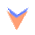 单位索引01航空总医院1在招岗位临床内外科应届毕业生等岗位60个2推荐理由五险一金，定期体检，节日福利，符合条件者解决北京市户口02首都医科大学附属北京康复医院1在招岗位各科医师、护理、医技等岗位107个2推荐理由五险一金03北京市垂杨柳医院1在招岗位各科医师等岗位28个2推荐理由五险一金，定期体检，带薪年假，节日福利，有编制04北京市丰台区精神病防治院1在招岗位精神科医生、公卫医生、心理治疗师等岗位14个2推荐理由五险一金，定期体检，带薪年假，事业编制05北京市朝阳区三环肿瘤医院1在招岗位各科医师、临床护理等岗位536个2推荐理由五险一金，包食宿，节日福利，年终奖，带薪年假06吉林卓信医学传媒集团有限公司1在招岗位学术编辑、医学编辑等岗位15个2推荐理由五险一金，定期体检，带薪年假，节日福利07唐山市中心医院有限公司1在招岗位各科医师等岗位15个2推荐理由五险一金，定期体检，带薪年假，节日福利，餐补，亲属体检住院优惠08长治市人民医院1在招岗位各科医师、护理、医技、职能等岗位127个2推荐理由五险一金，补充医疗保险，补充养老保险，定期体检，带薪年假，节日福利，部分岗位有编制09锡林郭勒盟中心医院1在招岗位各科医师、护理、医技等岗位24个2推荐理由五险一金10包钢集团第三职工医院1在招岗位各科医师等岗位58个11大连大学附属中山医院1在招岗位各科医师、医技、药学、科研等岗位71个2推荐理由五险一金，定期体检，带薪年假，节日福利，交通补助，岗位晋升，绩效奖金，餐补，房补，部分岗位有编制12核工业总医院1在招岗位临床内外科等岗位40个2推荐理由五险一金，定期体检，带薪年假13皖南医学院弋矶山医院1在招岗位各科医师等岗位142个14铜陵市中医医院1在招岗位各科医师等岗位23个15安徽省宿州市立医院1在招岗位各科医师、护理、医技等岗位58个2推荐理由五险一金，定期体检，带薪年休16滨州医学院附属医院1在招岗位临床、护理、医技、药学、科研等岗位280个2推荐理由五险一金，补充医疗保险，补充养老保险，定期体检，带薪年假，节日福利，部分岗位有编制17聊城市第四人民医院1在招岗位各科医师、医技等岗位110个2推荐理由五险一金，带薪年假，节日福利，部分岗位有编制18国科大附属医院兖矿新里程总医院1在招岗位各科医师等岗位62个2推荐理由五险一金，定期体检，带薪年假，节日福利19郑州大学第三附属医院1在招岗位各科医师、医技等岗位13个2推荐理由五险一金，正式编制20广东省妇幼保健院1在招岗位各科医师、护理、医技、职能等岗位293个2推荐理由五险一金，补充医疗保险，定期体检，带薪年假，节日福利21广东医科大学附属医院1在招岗位护理等岗位50个2推荐理由五险一金，定期体检，带薪年假，节日福利，有编制22叙永县人民医院1在招岗位内科学科带头人等岗位11个2推荐理由补充医疗保险，补充养老保险，定期体检，带薪年假，节日福利，五险二金，正式编制23合江县人民医院1在招岗位各科医师、医技等岗位37个2推荐理由五险一金24普洱市人民医院1在招岗位各科医师等岗位若干个2推荐理由五险一金，补充医疗保险，补充养老保险，定期体检，带薪年假，节日福利25西安交通大学口腔医院1在招岗位各科医师等岗位100个2推荐理由五险一金，补充养老保险，定期体检，带薪年假，节日福利，正式编制，子女教育，科研支持26宝鸡市人民医院1在招岗位各科医师、护理、医技等岗位95个2推荐理由五险一金，定期体检，带薪年假※具体职位详情请以网站为准

其他岗位推荐·搜索1合集 | 近1.3万个研究生学历职位详情招聘博士研究生、硕士研究生单位2合集 | 近6千个本科学历职位详情招聘本科单位3合集 | 近3千个专科学历职位详情招聘高职、中职单位4合集 | 多家医院 多岗在招五险一金，正式编制，人才补助，晋升通道等5合集 | 全国医药护技招聘单位名单全国各级各类医疗卫生机构，医学院校，科研院所，医药企业，其他卫生事业单位等
6单位 | 爱思开医院招聘临床医师、医技药剂、护士、行政人员等
7单位 | 宝鸡高新医院招聘临床医师等
8单位 | 上海市医疗急救中心招聘院前急救医师
9单位 | 天津市第三中心医院招聘临床博士、临床硕士、护理等扫码进入招聘会 获取更多好职位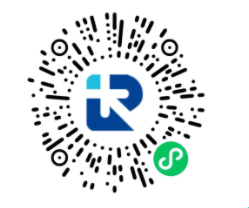 更多职位请点击公众号下方“搜索职位”菜单※排名不分先后※排名不分先后序号单位名称1航空总医院2首都医科大学附属北京康复医院3北京市垂杨柳医院4北京市丰台区精神病防治院5北京市朝阳区三环肿瘤医院6吉林卓信医学传媒集团有限公司7唐山市中心医院有限公司8长治市人民医院9锡林郭勒盟中心医院10包钢集团第三职工医院11大连大学附属中山医院12核工业总医院13皖南医学院弋矶山医院14铜陵市中医医院15安徽省宿州市立医院16滨州医学院附属医院17聊城市第四人民医院（聊城市精神卫生中心）18国科大附属医院兖矿新里程总医院19郑州大学第三附属医院（河南省妇幼保健院）20广东省妇幼保健院（广东省妇产医院、广东省儿童医院）21广东医科大学附属医院22叙永县人民医院23合江县人民医院24普洱市人民医院25西安交通大学口腔医院26宝鸡市人民医院（市急救中心）